ANEXO III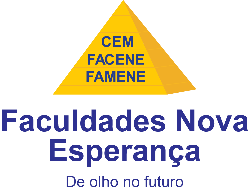 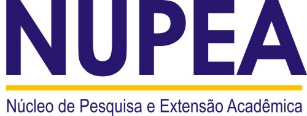 AUTORIZAÇÃO DE USO DE IMAGEMNeste ato,  						,  nacionalidade 		, estado civil 		, portador da Cédula de identidade  RG nº. 		, inscrito no CPF/MF sob  nº 	,	residente	à          Av/Rua 	  ,  nº. 	,   município  de 	/Paraíba. AUTORIZO o uso de minha imagem em todo e qualquer material entre fotos e documentos, para ser utilizada em campanhas promocionais e institucional do CONCURSO DE FOTOGRAFIA “Um novo olhar sobre sua profissão” Promovido pelas Faculdades Nova Esperança, sejam essas destinadas à divulgação ao público em geral. A presente autorização é concedida a título gratuito, abrangendo o uso da imagem acima mencionada em todo território nacional e no exterior, das seguintes formas: (I) out-door; (II) busdoor; folhetos em geral (encartes, mala direta, catálogo, etc.); (III) folder de apresentação; (IV) anúncios em revistas e jornais em geral; (V) home page; (VI) cartazes; (VII) back-light; (VIII) mídia eletrônica (painéis, vídeo-tapes, televisão, cinema, programa para rádio, entre outros). Por esta ser a expressão da minha vontade declaro que autorizo o uso acima descrito sem que nada haja a ser reclamado a título de direitos conexos à minha imagem ou a qualquer outro, e assino a presente autorização em 02 vias de igual teor e forma.João Pessoa/PB, 	de 	de 2019._______________________________AssinaturaNome do Participante (Fotógrafo):  	Telefone p/ contato:  	